SUBASTA INVERSA ELECTRONICA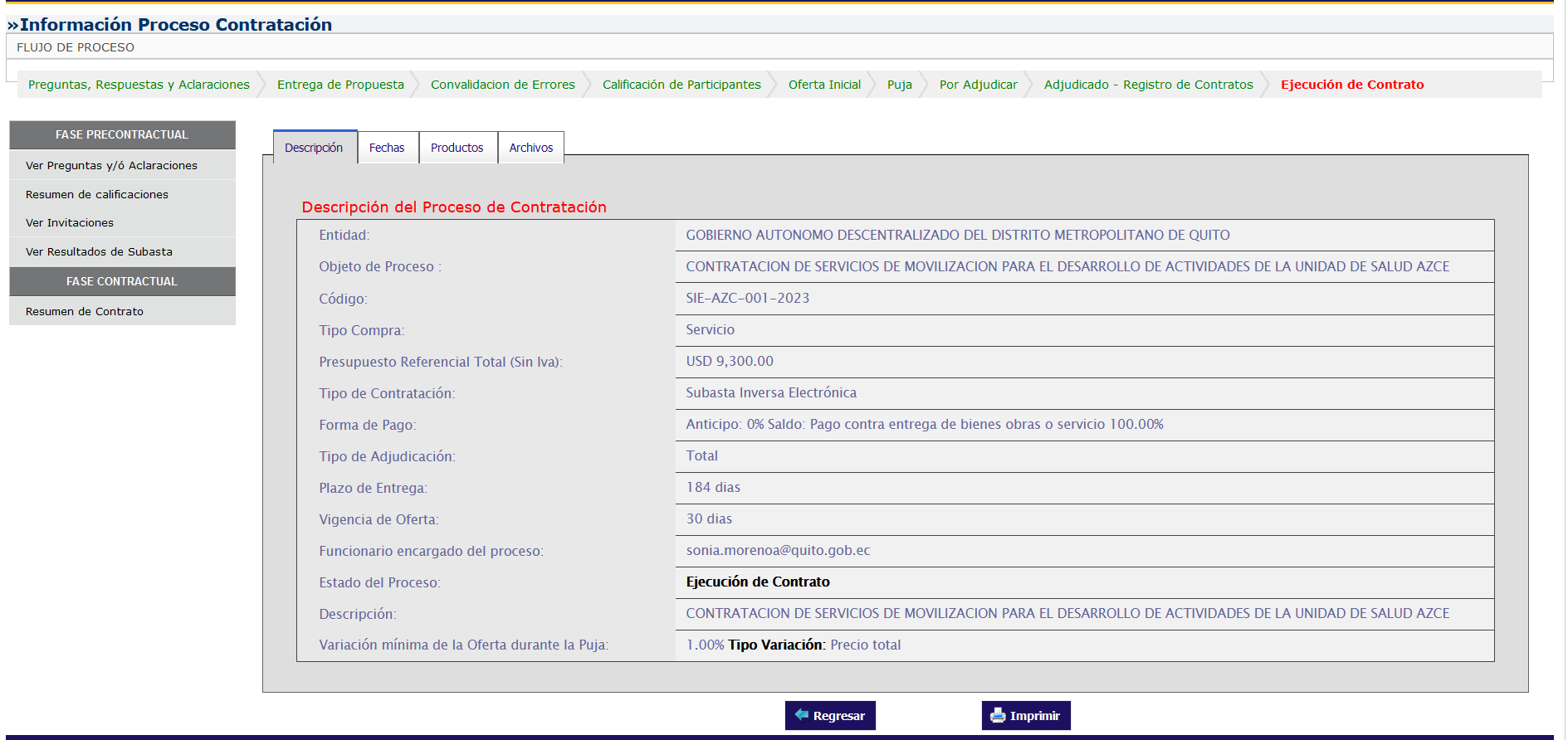 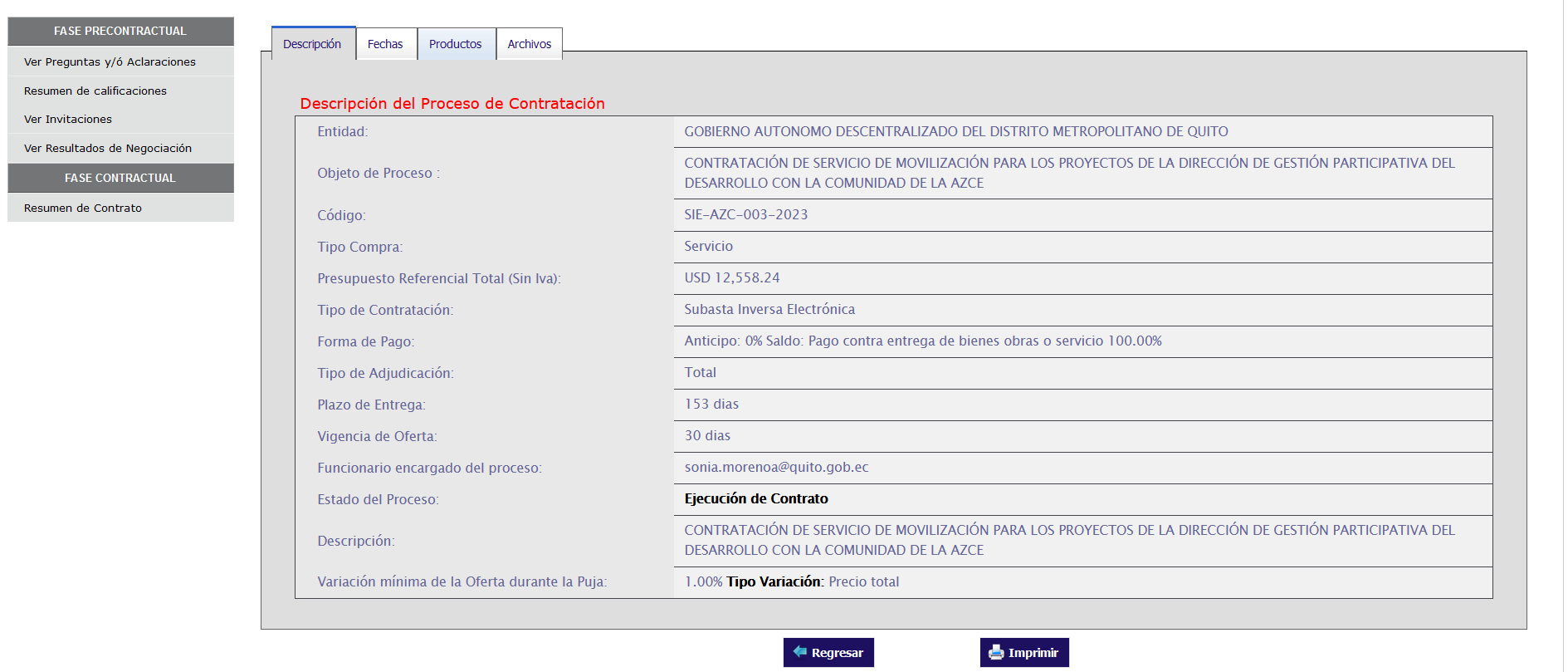 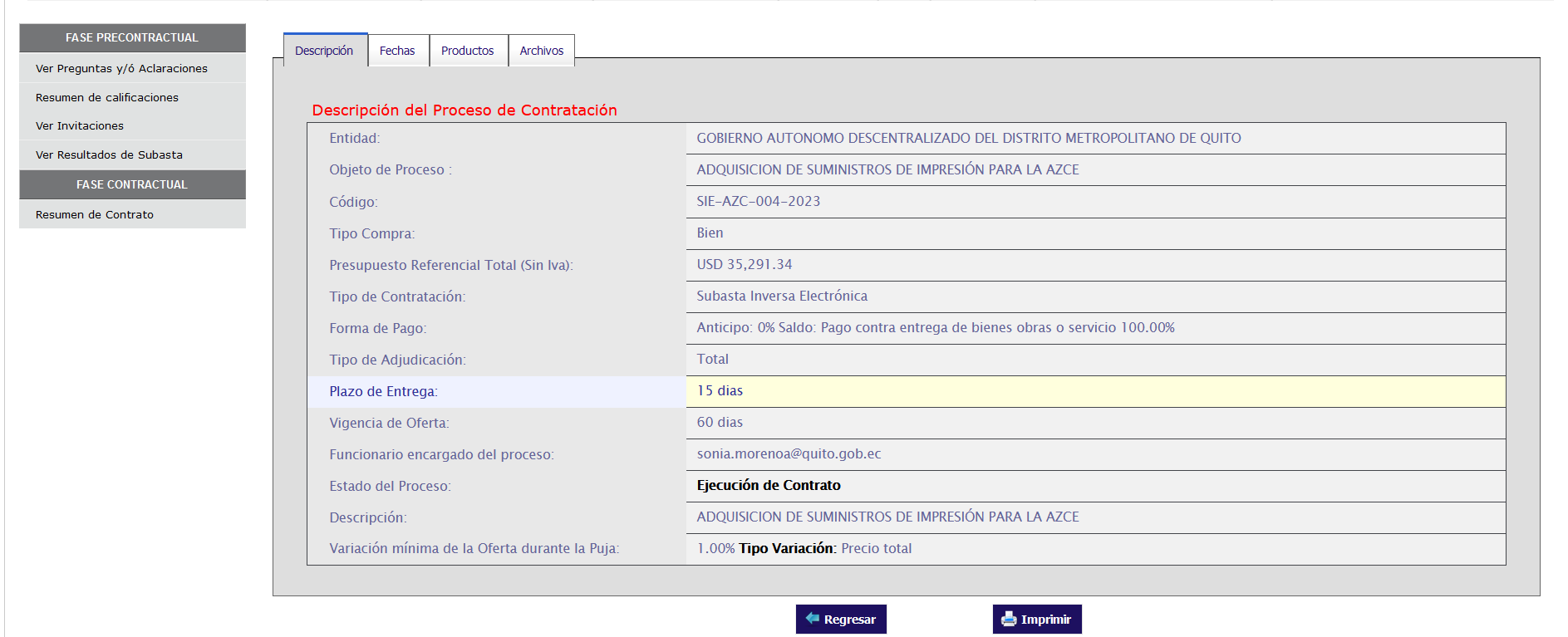 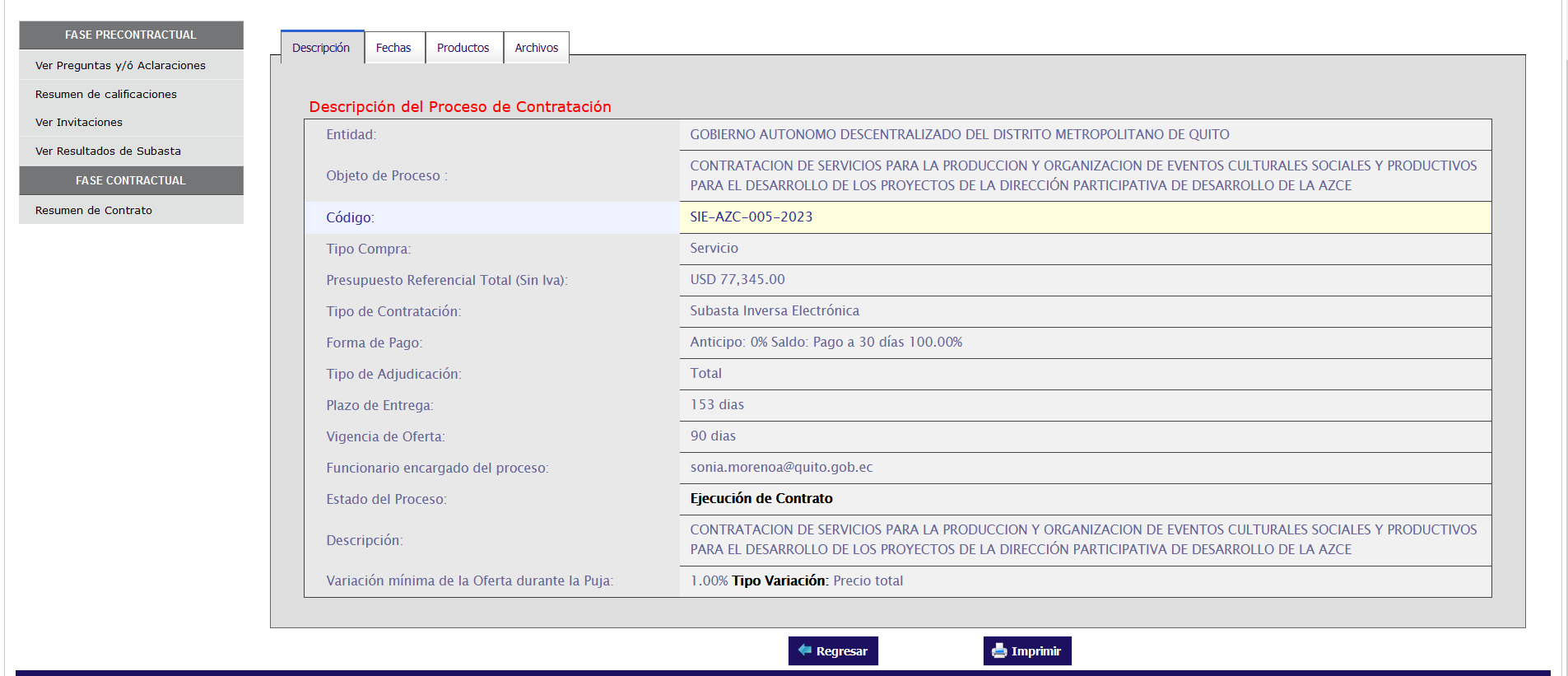 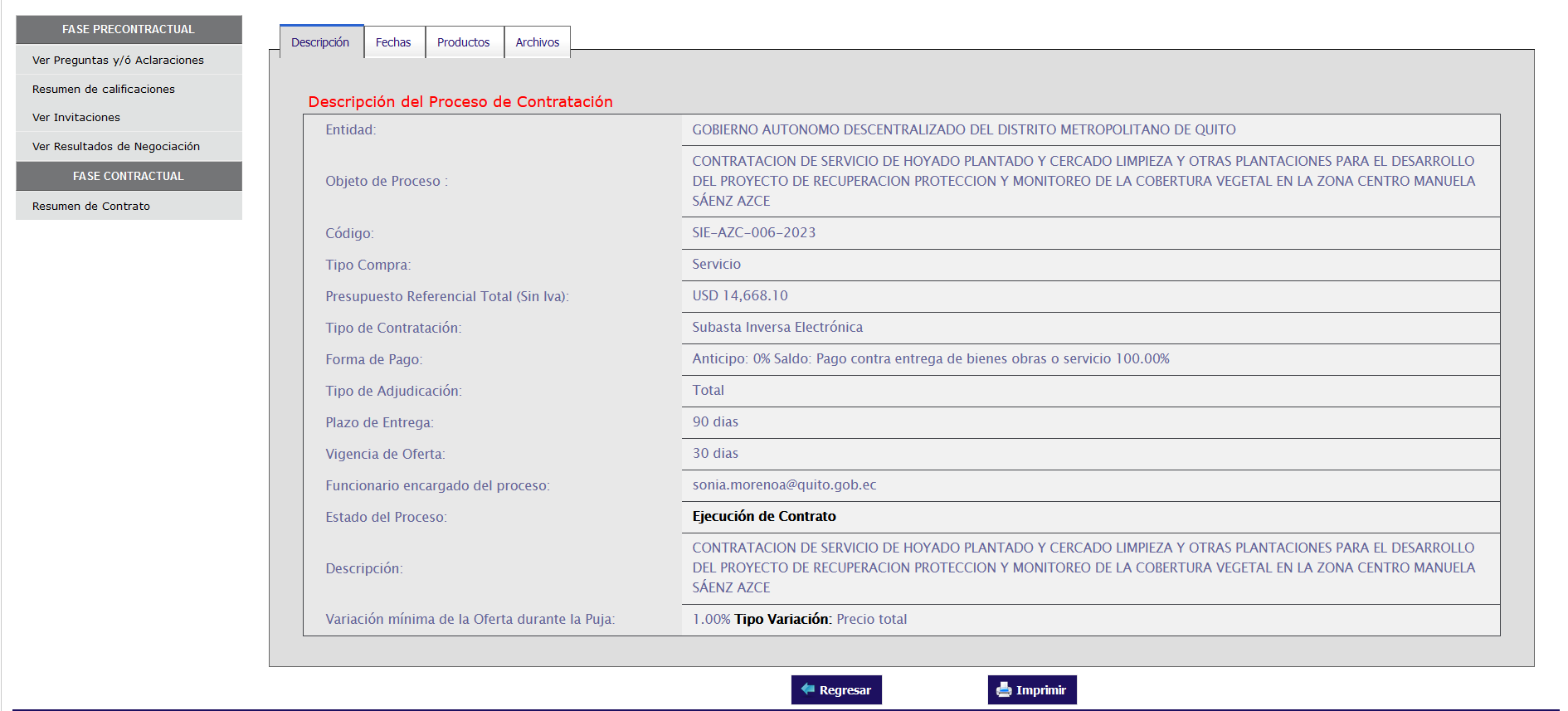 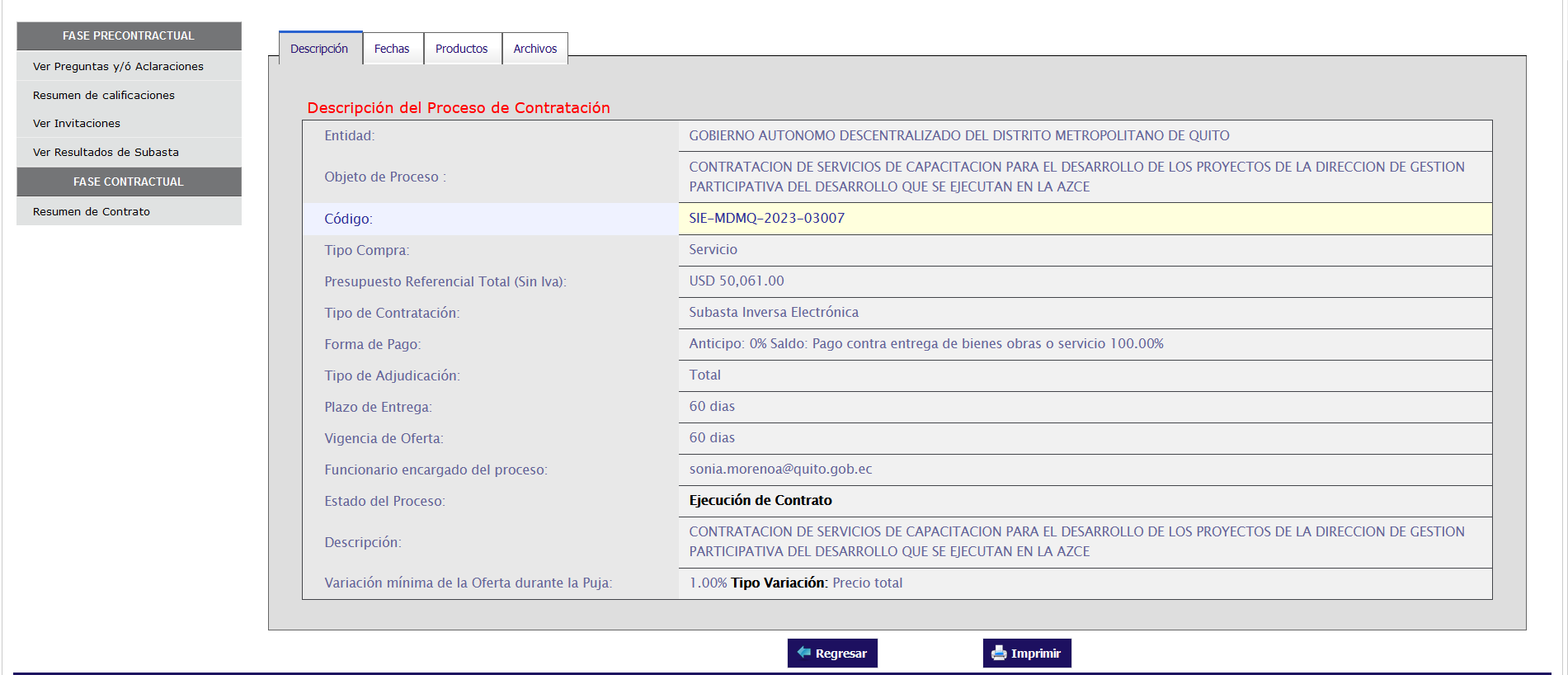 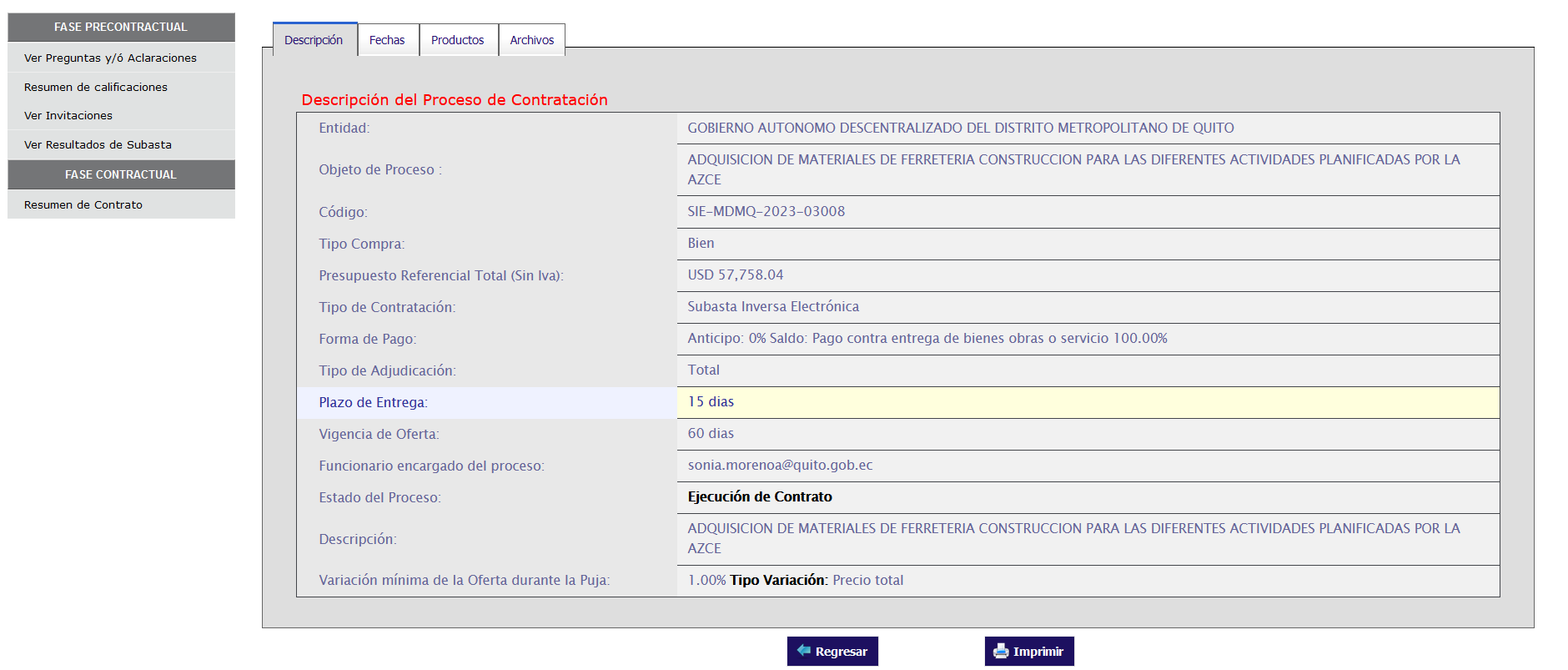 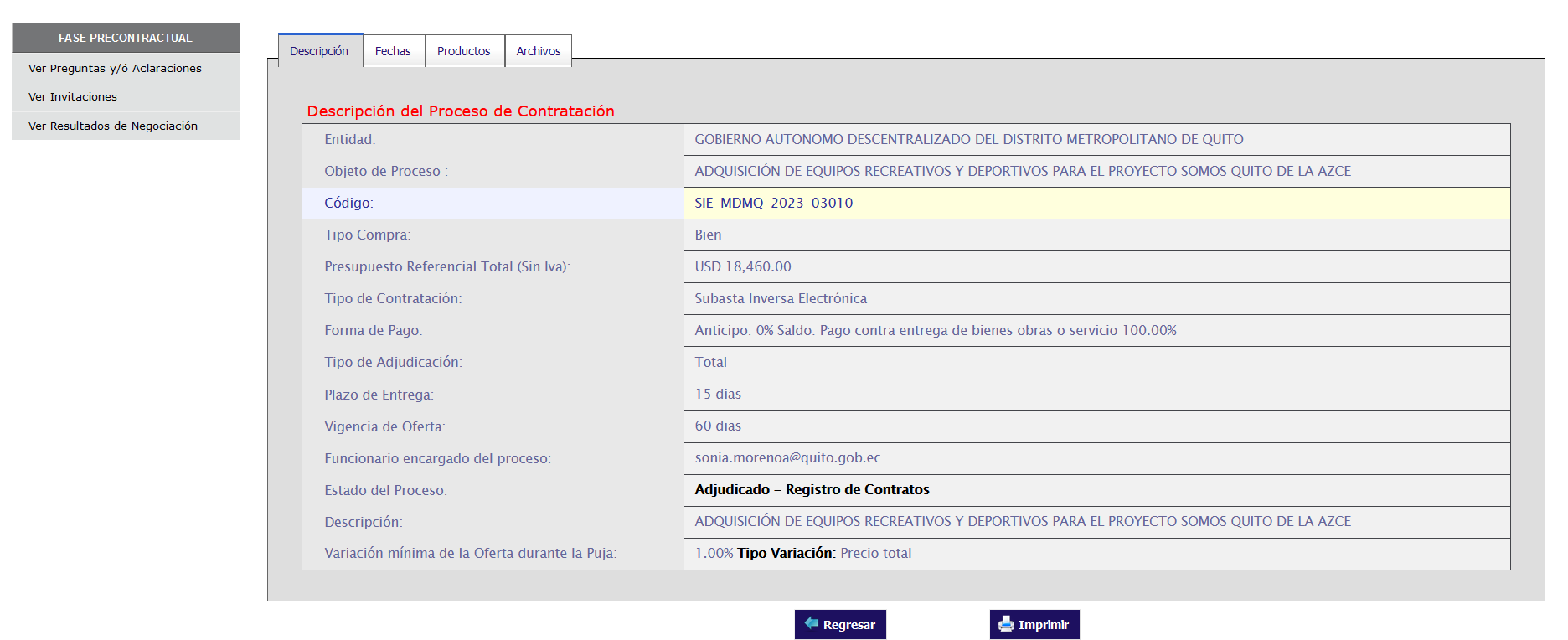 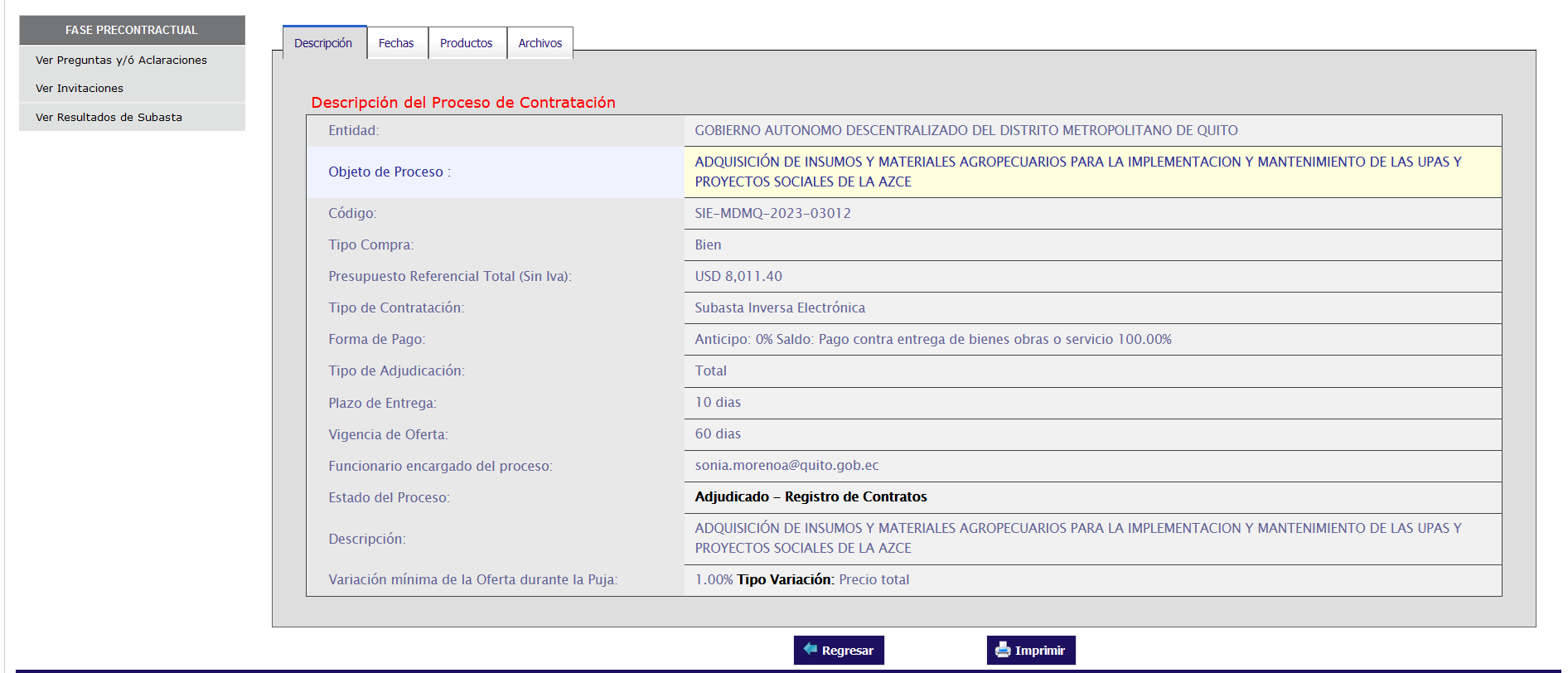 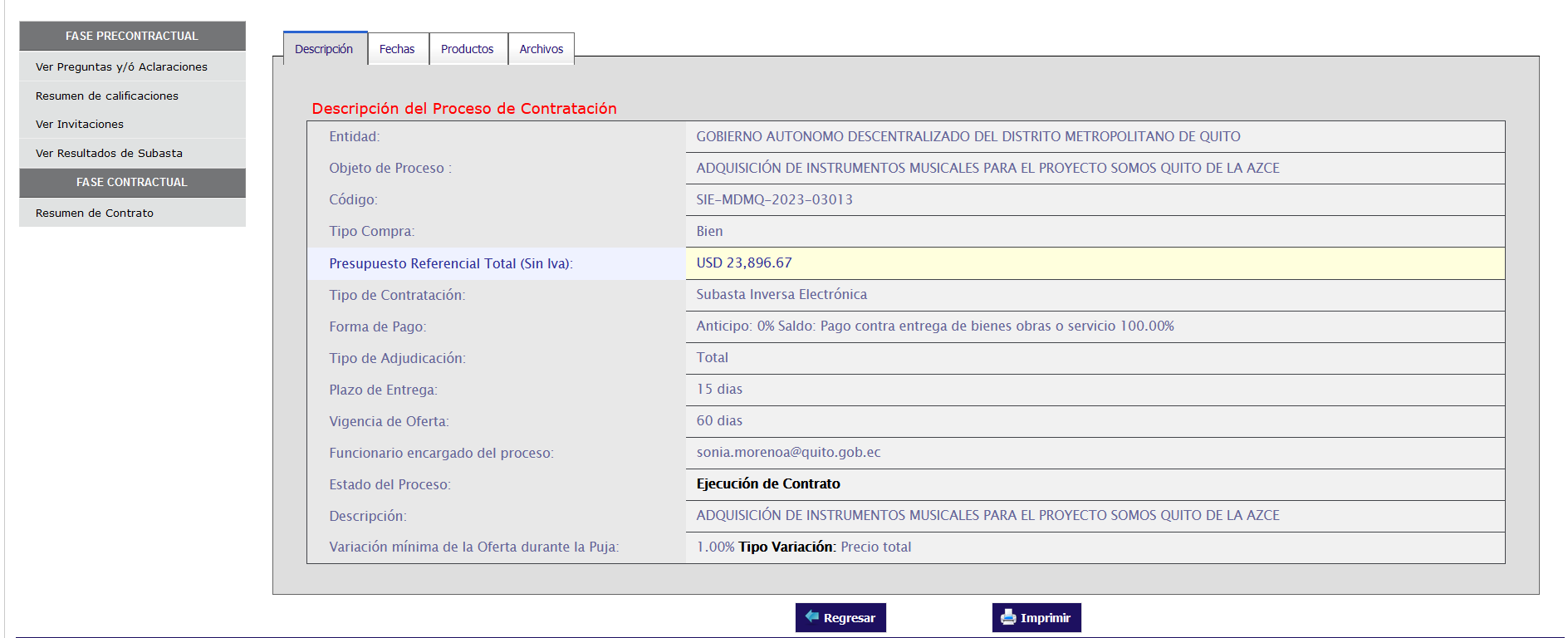 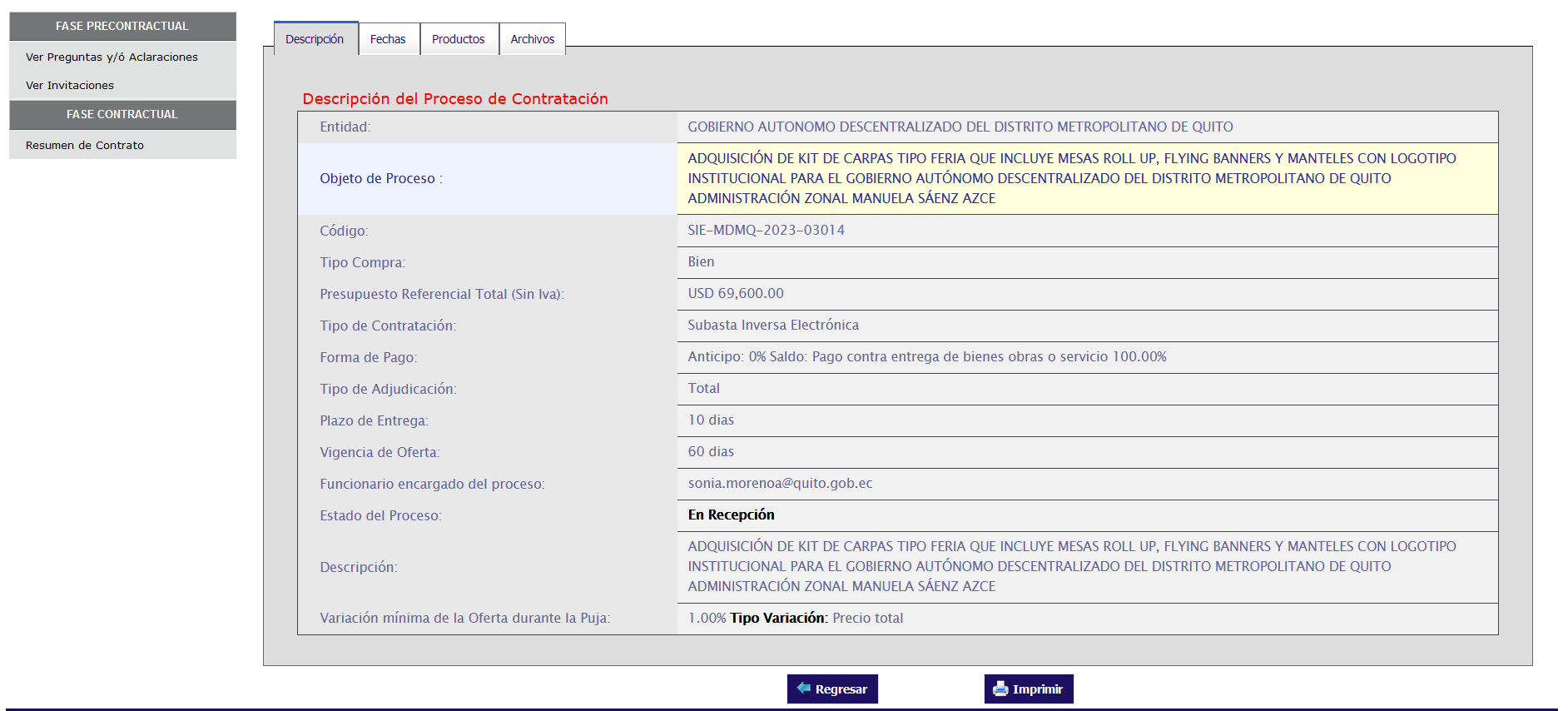 